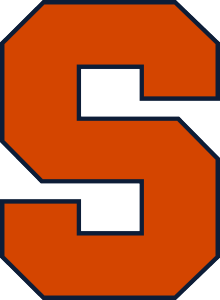 Signing this form does not guarantee an official add or delete.The deadline to add or drop a class without penalty is the last day of the second week of a semester.Students must follow their current schedule until they have received a new schedule and the change has been made to the teacher’s class list.STEP 1: STUDENTCLASS TO BE DROPPED: ____________________________________________________CLASS TO BE ADDED: ______________________________________________________REASON FOR REQUESTING CHANGE: __________________________________________________________________________________________________________________                                  ____________________________         ___________                                       Student Signature                                              DateSTEP 2: CURRENT TEACHER SIGNATUREThe student and I have discussed their proposed schedule change.                                   ____________________________         ___________                                       Teacher Signature                                              DateSTEP 3: PARENT OR LEGAL GAURDIANThis request may be granted only with your approval. If you would like to discuss this with your child’s counselor or teacher before making a decision, please call 971-200-8005.		_____     I support schedule change.  		_____     I DO NOT support proposed schedule change.                                  ____________________________         ___________                                       Parent Signature                                                DateSTEP 4: DECISION                 _____     Request Approved                     _____     Request Not Approved